Reorganization Meeting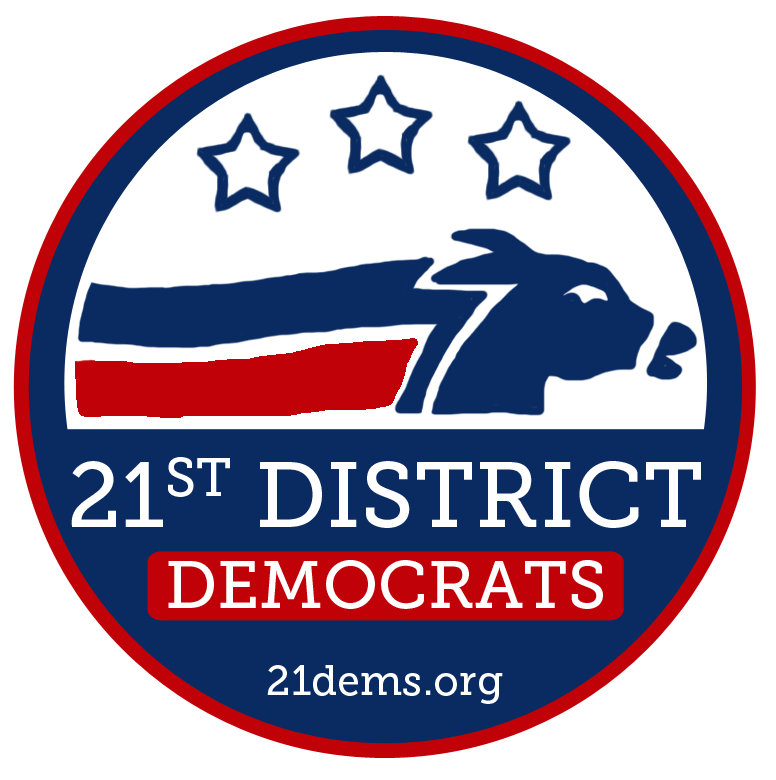 December 19, 2012Location: Spiro’s Pizza, 11815 Mukilteo Speedway, Mukilteo, WACall to Order by Chair: 7:00pmPledge of AllegianceRoll Call of Voting MembersAdoption of AgendaApproval of Meeting Minutes: October 17, 2012Election of OfficersChair1st Vice Chair 2nd Vice ChairState Committee ManState Committee WomanTreasurerSecretaryCounty Committee ManCounty Committee WomanAdjourn to Holiday PartyProposed RulesSign-in is required at check-in.Eligible voters shall be limited to PCOs elected during the August 7th, 2012 Primary (including any PCOs who were the only candidate to file in their precinct, and were elected without appearing on a ballot).Eligible voters will be issued ballots.A 50% + 1 majority vote of members present and voting is necessary to approve any vote unless otherwise noted.The meeting shall be called to order by the Temporary Chair.The Temporary Chair shall preside until the election of the new Chair.The Temporary Chair shall review the Proposed Rules with the Body.The Body shall vote to approve the meeting Rules.Election of officers shall proceed in the following order:Chair1st Vice Chair2nd Vice ChairState Committee ManState Committee WomanTreasurerSecretaryCounty Committee ManCounty Committee WomanProcess for nominating and electing all positions shall include the following:Call for nominationsClose nominationsOne minute nomination speech for all candidatesOrder of speeches determined by order of nominations.One minute seconding speech for all candidates.Speakers for all races may be PCOs, candidates, or Democratic residents of the County or Legislative District.Ballot Procedures:When precinct committee officers vote for organizational officers (e.g., chair, vice chair, secretary, treasurer, state and county committeepersons), they do not have to vote by signed ballot provided that there is a mechanism to ensure the eligibility of those who cast ballots (e.g., a check-off list, sign-in-sheet, ballot receipts). (WSD Charter – 1/20/2010 – Article VII.G.2)Upcoming MeetingsJanuary 16	February 20	March 20	April 17		May 15		June 19		July 17August 24: Summer Picnic	September 18	October 16	November 20	December 18: Holiday Party